Anexa nr. 5.E la procedurăConţinutul-cadru al memoriului de prezentare I. Denumirea proiectului:Lucrări de: „ AMPLASARE CONTAINERE ADMINISTRAȚIE, AMPLASARE GRUP SANITAR, , RECICLATOR ȘI SEPARATOR BETOANE UZATE, BAZIN APĂ, PUȚ FORAT, PADOCURI PENTRU AGREGATE, AMPLASARE SILOZURI CIMENT, AMPLASARE FABRICĂ DE BETON, PLATFORME BETONATE PENTRU DEPOZITARE MATERIALE DE CONSTRUCȚII, ÎMPREJMUIRE INCINTĂ, CÂNTAR AUTO”” proiect în faza D.T.A.C., documentație care va conține și descrierea organizării execuției lucrărilor de construire, conform regimului tehnic din certificatul de urbanism.II. Titular:- numele: S.C. READYMIX ROMANIA S.R.L., persoană juridică, CUI 11725985.- adresa poştală: Mun. Oradea, Str.Ogorului Nr. 51, Județ Bihor
  - numărul de telefon, de fax şi adresa de e-mail, adresa paginii de internet:• telefon: +4 0745 214 775– Daniel RARINCA  • adresa e-mail: daniel.rarinca@readymix.ro  - numele persoanelor de contact: • titular proiect: S.C. READYMIX ROMANIA S.R.L.• responsabil pentru protecţia mediului: LUCA Petru Adrian  	• reprezentant în relația cu APM Arad: arh. Arina ȘUGAR, PRO ARHITECTURA S.R.L.telefon: 0742 111 197adresa e-mail: office@pro-arhitectura.ro	
III. Descrierea caracteristicilor fizice ale întregului proiect:  a) un rezumat al proiectului: În partea desenată anexată la documentația depusă la APM Arad cu nr. 4117/R/05.12.2023 propunem mobilarea terenului cu o fabrică de betoane, cu  regim de înălțime redus, anume Parter, Hmaxim 12,00m (conform aviz AACR faza PUZ) , care să acomodeze spațiile aferente unei fabrici de betoane, și anume containere administrative si silozuri de dedepozitare, cu amenajările exterioare și dotările de natură tehnologică aferente.Situată la intersecţia importantelor rute europene de comunicare si de transport, zona de referință are locația în Regiunea de Dezvoltare Vest a României, județul Arad, în intravilanul Municipiului Arad și reprezintă un mediu promițător pentru investitori. Asadar, pe amplasamentul studiat se propunere construirea unei fabrici de betoane. Terenul, pe care este propusă amplasarea construcțiilor cu destinația de fabric de betoane , regim de inălțime P, Hmaxim 12,00m este amplasat în intravilanul municipiului Arad, jud. Arad identificat prin CF 364265 Arad. Acesta are suprafața de 10.000,00mp, conform extrasului de CF 364265 Arad. În prezent acesta este liber de construcții, construcția propusă se încadrează în prevederile documentației de urbanism, faza PUZ a municipiului Arad, aprobată cu hotărârea Consiliului Local Arad nr. 214 / 2017. Categoria de folosință actuală este de teren arabil. Construcția propusă pe teren, va fi realizată în regim de înălțime maxim P, Hmaxim 12m si are suprafața construită totală de 1.045,59mp. Specific, prin acest proiect, se propune construirea a fabric de betpane de sine stătăoare, care să poată să fie executată pe parcursul perioadei de valabilitate a Autorizației de Construire într-o singura etapă, cu posibilitatea de realizare a recepției la finalizarea tuturor lucrărilor aferente și întabularea în cartea funciară a corpului de clădire, respectiv realizarea de platforme pentru parcări și drumuri de incintă, amenajarea de spații verzi care să le deservească, precum și amenajări diverse pentru asigurarea bunei funcționări a acestora. În consecință se dorește construirea a unei stații de betoane compusă din containere administrație, containere  grup sanitar, reciclator și separator betoane uzate, bazin apă, puț forat, padocuri pentru agregate, silozuri ciment, fabrică de beton, platforme betonate pentru depozitare materiale de construcții, cântar autoAccesul la parcela CF 364265, unde se va amplasa obiectivul, se va realiza printr-un drum de acces pentru servitute. Acest drum se va executa pe spațiul delimitat de CF 364313 cu servitute de trecere, asigurându-se astfel continuitatea brațului nordic al intersecției cu sens giratoriu prevăzută în cadrul proiectului de execuție al centurii sud-est la km 0+375. Practic, brațul nordic al girației va fi continuat spre nord, apoi spre est, rezultând o cale de acces în lungime totală de circa 244 m.Această cale se va realiza cu lățimea de 7.00 m asigurându-se două benzi de circulație, câte una pentru fiecare sens.În interiorul parcelei CF 364265, beneficiarul dorește să edifice o stație de preparare betoane. Astfel în incinta investiției vor fi prevăzute:zone de amplasare a diferite montaje industriale specifice (stația de betoane Euromix 2000, reciclatoare, cazane, depozite ciment, grupuri pompare, generatoare aer cald, benzi transportoare, etc);containere cu diverse funcțiuni (birouri, vestiare, grupuri sanitare, etc.);padocuri pentru depozitare materiale granulare (nisip, pietriș, balast, piatră spartă, de diferite sorturi);spații de manevră atât pentru mijloacele de transport (autoturisme personal, autocamioane, autobetoniere) cât și pentru utilajele de încărcare / descărcare (încărcătoare frontale).Dimensiunile acceselor și drumurilor nou create, cât și a drumurilor executate în incinta reglementată, vor respecta normativele tehnice în vigoare, asemenea drumurilor publice și vor fi executate conform Ordonanței Guvernului nr.43/1997 aprobată cu modificări prin Legea nr.82/1998 privind regimul drumurilor, republicată, cu modificările și completările ulterioare. Execuția și recepția lucrărilor se vor realiza cu respectarea prevederilor legale privind lucrările publice și vor fi executate pe cheltuiala investitorilor. Documentațiile care se vor întocmi și aproba, cât și lucrările care se vor executa vor respecta toate etapele rezultate din aplicarea legislației în vigoare. Se vor respecta condițiile privind amplasarea și retragerile minime obligatorii impuse de zonele de protecție ale drumurilor, rețelelor tehnico-edilitare din zonă și a căii ferate. Pe teren vor fi amenajate locuri de parcare cca. 4 locuri de parcare autoturisme si 4 locuri de parcare autospeciale. Pentru respectarea reglementarilor ubane pe aceasta zona conform certificatului de urbanism rebuie asigurat spațiu verde în suprafață de minim 5% maxim 10% din suprafata mp adică minim 500mp. Prin proiect se preconizeaza a se amenaja o suprafata de 1857,25mp spatii verzi cu respectarea prevederilor HCL Mun. Arad . 214 / 2017.De asemenea, se vor planta, 1 arbore la fiecare 50 mp de spații verzi, si 1 copac la 4 locuri de parcare. Arborii destinati locurilor de parcare care vor fi poziționați în așa fel încât să asigure umbrirea locurilor de parcare. Asadar raportat la suprafata spatiului verde vom avea nevoie de aprox. 10 copaci si 2 copaci raportat la locurile de parcare. În incintă, suprafețele de spații verzi vor fi amenajate între fabrica de betoane propusă și limitele de proprietate posterioară și laterale. Platformele pentru circulație auto, pietonală și cele pentru staționare precum și zonele tehnico-edilitare vor ocupa cca. 7187,00 mp din suprafața terenului, reprezentând cca. 71,87%. Din punct de verede al asigurării utilităților, se va face racordarea la rețelele de utilități existente în zonă. Echiparea tehnicoedilitară: rețelele de apă potabilă, canalizare menajeră și pluvială, branșament electric și de gaz se vor executa în varianta de amplasare subterană, conform condițiilor din avizele și acordurile obținute și pe cheltuiala beneficiarilor. În urma şedinţei Comisiei tehnice de amenajare a teritoriului şi urbanism din data de 27.06,2017 se avizează favorabil Planul Urbanistic Zonal şi Regulamentul Local de Urbanism aferent acestuia.  În prezent parcela studiată nu dispune de bransament pentru alimentare cu apa.Consumul de apă din cadrul obiectivului va consta în principal din consum menajer, consum tehnologic cat si consum pentru igienizarea spaţiilor.Necesarul de apă se va asigura din reteaua publica de apa rece a localitatii, prin intermediul unei conducte de bransament realizata din teava de PEHD PE100, SDR17, PN 10, Ø32x2mm, in functie si de solutia propusa prin Avizul tehnic de racordare emis de catre Compania de apa Arad.Pentru investitia propusa, este necesara asigurarea alimentarii cu apa pentru urmatoarele tipuri de consumuri:-consum apa menajer-consum apa tehnologicConsum apa menajerIn functie si de solutia tehnica emisa de catre operatorul retelei de alimentare cu apa, apa potabila necesara pentru uz igienico-sanitar va fi asigurata prin interemediul unui camin de bransament propus, racordat la reteaua publica de alimentare cu apa.Conform STAS 1478/90 si conform breviarului de calcul este necesar următorul debit de calcul al conductei de branşament:-debit de calcul Qc=0,47 l/s, presiune utilizare: P=15 mH2OCaminul de bransament va fi amplasat pe domeniul public si va cuprinde contorul de apa încadrat de doi robineti de închidere cu mufă. Căminul de apometru se va executa din beton, cu capac din fontă carosabilă. La trecerile prin fundaţii conductele trebuie protejate cu tub de protecţie din ţeavă de oţel neagră, iar golurile etanşate.Conducta de bansament va fi dimensionată corespunzător din punct de vedere hidraulic şi al încărcărilor statice la care va fi supusă.In interiorul limitei de proprietate se va realiza o retea de distributie cu montaj ingropat in pamant, sub limita de inghet pana la retelele interioare.Montarea conductei se face într-o tranşee cu dimensiunile de 0,70 x 1,10 m, săpată mecanizat si manual, pe un pat de nisip de 10 cm. Lateral conductei şi deasupra se vor executa umpluturi de nisip în grosime de 10 cm. In rest, umpluturile se vor executa cu pământul rezultat din săpătură. Dupa realizarea instalatiilor se efectueaza proba de presiune hidraulica, la 10 atm.La pozarea retelei se vor respecta toate prevederile caietului de sarcini privind executarea retelelor de alimentare cu apă din PE-HD.Consum apa tehnologicaApa necesara in procesul tehnologic va fi asigurata prin intermediul unui foraj de adancime propus, cu un debit Q=17mc/h.In interiorul incintei se va realiza o retea de distributie cu montaj ingropat in pamant, sub limita de inghet pana la retelele interioare.Montarea conductei se face într-o tranşee cu dimensiunile de 0,70 x 1,10 m, săpată mecanizat si manual, pe un pat de nisip de 10 cm. Lateral conductei şi deasupra se vor executa umpluturi de nisip în grosime de 10 cm. In rest, umpluturile se vor executa cu pământul rezultat din săpătură. Dupa realizarea instalatiilor se efectueaza proba de presiune hidraulica, la 10 atm.La pozarea retelei se vor respecta toate prevederile caietului de sarcini privind executarea retelelor de alimentare cu apă din PE-HD.CANALIZARE MENAJERA/TEHNOLOGICAApe uzate menajerePentru investitia propusa, este necesara evacuarea apelor uzate menajera rezultata in urma consumului menajer.Apele uzate menajere rezultate de la obiectivul studiat se vor încadra din punct de vedere aîncărcării cu poluanţi în limitele stabilite conform NTPA 002/2005 din HG 188/2002 modificată şi completată prin HG 352/2005.In functie si de solutia tehnica emisa de catre operatorul retelei de canalizare, se propune ca apele uzate menajere sa fie evacaute prin intermediul unui camin de racord, conectat la reteaua stradala de canalizare menajera.Conform breviarului de calcul atasat, pentru obiectivul studiat rezulta urmatorul debit de apa uzata:-debit de calcul apa uzata menajera Qc=3 l/sCaminul de racord va fi amplasat pe domeniul public si va fi executat din beton, cu capac din fontă carosabil.In interiorul parcelei, apa menajera va fi preluata de la interiorul constructiilor prin intermediul unor retele de PVC-KG cu montaj ingropat sub limita de inghet.La intersectiile conductelor si la schimbarile de directie se vor monta caminte de vizitare de forma circulara, din material platic si vor fi prevazute cu capace carosabile.Pentru asigurarea unui montaj corect, reteaua de canalizare se va poza în tranşee dreptunghiulare cu lătimea de 0,70 m pe un strat de nisip de 10 cm si acoperita peste generatoare cu un strat de nisip gros de 30 cm.Patul de pozare a tuburilor se nivelează obligatoriu la panta din proiect, eventualele denivelări se completează prin săpare iar umpluturile se realizează cu nisip.După terminarea lucrărilor de montaj a tuburilor, înainte de executia umpluturilor se execută încercarea de etanşeitate a canalizării prin umplerea cu apă.După efectuarea probei de etanşeitate, se vor executa umpluturile în straturi de pământ de 15-20 cm grosime cu udarea fiecărui strat şi compactare cu maiul.La pozarea retelei se vor respecta toate prevederile caietului de sarcini privind executarea retelelor de canalizare din PVC.Ape uzate tehnologiceApele uzate tehnologice (strict cele din zona de productie beton), vor avea un circuit separat de apele de suprafata, ptr a putea fi gestionate individual, si nu vor fi evacuate la reteaua de canalizare.Acestea vor fi colectate in 2 bazine echipate cu agitator de unde vor fi reintroduse zilnic in consumul tehnologic.CANALIZAREA PLUVIALA:Pentru parcela studiata se propune realizarea unui sistem de colectare, epurare si inmagazinare a apelor pluviale.Apele pluviale conventional curate colectate de pe invelitoarea imobilului vor fi preluate printr-un sistem de canalizare separat si vor fi deversate intr-un bazin de retentie apa pluviala.Apele pluviale de pe platforma vor fi colectate cu ajutorul unor rigole si a unor guri de scurgere tip geiger, amplasate in zona carosabila.Curatarea apei de aluviuni cu dimensiuni mijlocii se va realiza la nivelul gurilor de scurgere tip geiger, acestea fiind prevazute cu cos de aluviuni.Apa denisipata va fi tratata prin intermediul unui separator de hidrocarburi cu capacitatea de80 l/s.Separatorul de hidrocarburi propus va respecta atat Normele Europene EN858-1 cat si alte prevederi si standarde europene in vigoare, iar parametrii rezultati vor respecta prevederile normativului NTPA 001/002 si Anexele publicate in Monitorul Oficial nr. 187 din 20 martie 2002.Apa pluviala tratata prin separatorul de hidrocarburi va fi colectata intr-un rezervor subteran pentru stocare apa pluviala, avand capacitatea de 38mc.Din bazinul de retentie apa pluviala stacata va fi descarcata prin intermediul unei pompe submersibile in Canalul CN2819 conform Aviz Nr. 10/08.12.2023 emis de Organizatia Utilizatorilor De Apa Pentru Irigat – Arad, Fantanele.Notă: Aceste soluții se pot modifica in faza de poiectare în urma obținerii Avezelor Tehnice de Rracordare la utilități, documentații care sunt deja depuse spre avizare.  În aceste avize tehnice se vor menționa modalitățile de racordare  fire prin prelungirea conductelor fie prin realizarea puțurilor forate șia a bazinelor vidanjabile. Acestea vor fi stabilite împreună cu beneficiarul după obțtinerea ATR pentru utilități. Prin realizarea investiției propuse se va asigura utilizarea eficientă a terenului și a cladirilor propuse, în contextul respectării mediului înconjurător. Considerăm că investiția este oportună și nu afectează negativ arealul studiat, deoarece funcțiunile propuse se integrează functiunilor existente în zonă, datorită faptului ca parcela studiata este situata in vecinatatea zonei industriale centura Arad Sud E671, a municipiului Arad, si detine drum de acces prin servitude cu acces direct catre aceasta artera importanta de circulatie cu acces direct catre autostrada A1.Potenţialul de dezvoltare este susţinut şi de potenţialul cadrului natural, care oferă un teren plan, neinundabil.De asemenea, interesul economic al investiţiilor străine, naţionale şi locale pentru locaţie, constituie un avantaj pentru dezvoltarea unor activităţi economice în zona proximă, în detrimentul folosinţei agricole.Pentru autorizarea lucrărilor de construire, organizare de șantier, racorduri la utilitati si montare mijloace publicitare si de mnealistica, descrise în cadrul prezentei notificări, beneficiarul a obținut Certificatul de Urbanism nr. 1160 / 19.IUL.2023.Obiectivile propuse se realizează în incinta teren identificat cu CF nr. 364265, pe teren care este amplasat în intravilanul municipiului Arad, teren arabil aflat în proprietatea privată a READYMIX ROMANIA  S.R.L., în zona pentru care s-a aprobat P.U.Z. cu HCLM Arad Nr. 214/27.06.2017 si HCLM Arad Nr. 220/22.05.2019.Situația existentă:Amplasament: mun. Arad, jud. Arad, identificat prin extras de CF 364265 Arad;Incinta studiată este delimitată astfel:Nord – Drum de accest cu caracter de servitute, CAD 364313Est – teren proprietate privată, arabil, CAD 364266;Sud – teren proprietate privată, drum, CAD 363234;Vest – teren proprietate privată, arabil, CAD 364314;Categoria de folosință a terenului: arabil, în intravilanul municipiului Arad.Suprafața incinta studiată = 10.000,00 mpSituația propusă:P.O.T. propus =  Sconstruită/Steren×100 = 1045,59 mp/10.000,00mp×100 = 11,44% C.U.T. propus =  Sdesfasurata/Steren = 1045,59 mp/10.000,00mp = 0,10Organizarea de șantier va fi asigurată strict în interiorul terenurilor proprietăți private, inclusiv în incinta studiată, fără a afecta domeniul public.Bilanț teritorial:Construcțiilor cu caracter provizoriu proiectate se încadrează la : CATEGORIA “D” DE IMPORTANȚĂ (conform HGR nr. 766/1997, Legea 10/1995 actualizată, ordin MLPAT 31/N/1995). GRADUL II  DE REZISTENȚĂ LA FOC RISC RIDICAT DE INCENDIUDistantele clădirii propuse față de canale aflate în administrea ANIF:Nu exista canale ale anif in proximitatea incintei studiate sau a construcțiilor propuse. S-a obținut aviz favorabil OUAI nr 10/08.12.2023, prin care se aprobă descarcarea apelor pluviale rezultate pe platforma propusă, prin proiect in  CN 2819 și sa se asigure calitatea apei deversate in canalul de evacuare, printr-un separator de hidrocarburi si bazin de retentie.   b) justificarea necesităţii proiectului:Realizarea investiției este oportună, datorită faptului ca parcela studiata este situata in vecinatatea zonei industriale centura Arad Sud E671, a municipiului Arad, si detine drum de acces prin servitude cu acces direct catre aceasta artera importanta de circulatie cu acces direct catre autostrada A1.  c) valoarea investiţiei:	Valoarea de investiție privind construcțiile propuse a fost stabilită cel puțin conform HCL Municipiului Arad, nr. 688 / 22.12.2022, privind stabilirea impozitelor și taxelor locale pentru anul 2023, și se calculează raportat la Valoarea impozabilă stabilită pentru anul 2023, anume Scd x 237,19/mp = cca. 1045,59 mp x 237,19LEI /mp = 248.003,49LEI. 	Rezultă astfel total valoare de investiție, excluzând TVA, cca. 248.003,49 LEI.  d) perioada de implementare propusă:Perioada de implementare propusă este martie / aprilie  2024 – martie / aprilie  2025.	e) planşe reprezentând limitele amplasamentului proiectului, inclusiv orice suprafaţă de teren solicitată pentru a fi folosită temporar (planuri de situaţie şi amplasamente):	Se anexează planul de situaţie si încadrare în zonă. Nu sunt necesare suprafeţe suplimentare de teren care să fie folosite temporar. Organizarea de șantier va fi asigurată strict în interiorul terenurilor proprietăți private, inclusiv în incinta studiată, fără a afecta domeniul public.Amenajările exterioare în incintă se referă la amplasare containere administrație, amplasare grup sanitar, , reciclator și separator betoane uzate, bazin apă, puț forat, padocuri pentru agregate, amplasare silozuri ciment, amplasare fabrică de beton, platforme betonate pentru depozitare materiale de construcții, împrejmuire incintă, cântar auto. Containerele ce se vor amplasa vor avea regimul de înălțime maxim P, maxim 12.00m de la CTS. Retragerile containerelor si anexelor de natură ehnică aferente fabricii de betoane, fata de aliniament și celelalte limite de proprietate sunt : față de limita de proprietate la drum de acces prin servitude CF 364313  va fi de min. 10m(containere administrative) față de limita de proprietate la vest va fi de min. 3,00m (separator) ;fata de limita de proprietate la sud vă fi de min. 5,60m (separator);față de limita de proprietate la est (post trafo) vă fi de 1m; Distantele containerelor administrative fata de construcțiile din incinta studiata sunt : platforma fabrica de betoane 39.07m.fata de post trafo, 32,00mfață de cantar rutier 22,00m față de separator 91,00m Distantele platformei betonate cu functiunile aferente unei fabricii de betoane, față de construcțiile cele mai apropiate din zona studiata sunt: față de locuințe, va fi amplasat la o distanta minimă de 130m.	f) o descriere a caracteristicilor fizice ale întregului proiect, formele fizice ale proiectului (planuri, clădiri, alte structuri, materiale de construcţie şi altele).În ceea ce privește sistemul constructiv al fabricii de betoane, infrastructura va fi realizată din elemente din beton armat executate monolit și cât și suprastructura acesteia din structuri metalice. Containerele administrative vor fi cu structura metalica prefabricate, silozurile si elementele componente ale stației de preparare betoane vor fi pe structura metalica. Pardoseala  platformei stației de preparare betoane va fi realizată dintr-o placă din beton monolit cu armătură dispersă din fibre de oţel. Aceasta va fi aşezată pe un strat de fundaţie compactat acoperit cu o folie de separare din PE. Suprafaţa pardoselii va fi consolidată şi polizată în întreaga zonă. Cota terenului sistematizat (C.T.S.), respectiv cota ±0,00 a fabricii de betoane, stabilită preliminar la 121,20NMN … 121,30NMN. Înălțimea maximă a construcțiilor nu va depăși 12,00metri de la C.T.S., cca. 133.30NMN, încadrându-se în condițiile de construire stabilite prin Avizul Autorității Aeronautice Române, eliberat la faza PUZ.Zonele administrative şi de socializare vor fi amplasate in nordul parcelei in apropierea accesului principal. Acestea vor fi proiectate ca structuri cu 1 nivel (având în vedere respectarea regimului maxim de înălțime admis, P+2E). În funcţie de graficul de execuţie al construcţiei, containerele zonei administrative vor fi realizate din elemente metalice prefabricate aduse in situ in forma lor finită.Platformele necesare pentru buna funcționare a fabricii de betoane, vor fi realizate din beton armat cu diferite finisaje, pentru a satisfice cerintele de funcționare optimă. Pentru asigurarea siguranței în exploatare în timpul operațiunilor de mentenanță sau reparații, prin ancorarea personalului calificat, la nivelul structurilor stației de betoane, vor putea fi prevăzute elemente de siguranță (de tip Secupoint, Lifeline System, ș.a.). Se va asigura protecţia suplimentară a ţevilor în locurile predispuse la deteriorare și lovire.Containerele se vor realiza din panouri sandwich prefabricate cu termoizolaţie din vată minerala sau cu placaj compozit cu termoizolaţie din vată mineral in funcție de specificații producator. Închiderile exterioare ale containereleor vor fi realizate prefabricate in funcție de specificații producător. Containerele vor respecta normele impuse pentru conductivitate termică. Zonele din jurul fabricii de betoane este împrejmuită cu un gard de securitate cu înălţimea de 2 m. Gardul este realizat din plasă sudată galvanizată şi stâlpi rezistenţi la uzură şi care necesită întreţinere minimă. Intrările şi ieşirile sunt dotate cu porţi metalice culisante prefabricate cu înălţimea de 2 m. Se vor amenaja spaţii verzi înierbate în suprafaţă de minim 5 % si maxim 10% din aria incintei studiate. În conformitate cu prevederile Normativului P100-1/2013, constructia propusă se afla pe harta de macrozonare seismică a țării, în zona seismica D cu un coeficient de seismicitate Ks=0,20, perioada de colt Tc=0,7s.Clasa de importanta:  III (conform P100-1/2013)Categoria de importanță, conform HGR 766/97:  „C”.Se prezintă elementele specifice caracteristice proiectului propus:  – profilul: fabrică de betoane cu containtere administrative;  – descrierea instalaţiei şi a fluxurilor tehnologice existente pe amplasament (după caz): NU este cazul  – descrierea proceselor de producţie ale proiectului propus, în funcţie de specificul investiţiei, produse şi subproduse obţinute, mărimea, capacitatea: Funcțiunea principală a acestei propuneri este aceea de stație de betoane, aceasta va produce beton, in cantități specifice tipului de funcțiune, Betonul este un mix de ciment, apă și agregate și în unele cazuri, mici cantități de ingrediente numite aditivi. Agregatele reprezintă cea mai mare proporție din mix, aproximativ 60-75%. Agregatele sunt de obicei materiale grosiere precum pietriș, piatră spartă, nisip sau beton reciclat. Tipul de agregat selectat depinde de aplicarea betonului. Datorită proprietăților speciale ale cimentului, betonul este un material foarte rezistent, durabil, care poate suporta sarcini grele și poate rezista la condiții extreme de mediu.   – materiile prime, energia şi combustibilii utilizaţi, cu modul de asigurare a acestora: Energie electrică, branșament de la rețeaua de energie electrică existentă în zonă, care se va face conform avizului tehnic de racordare.	  – racordarea la reţelele utilitare existente în zonă:ALIMENTAREA CU APĂ:În prezent parcela studiată nu dispune de bransament pentru alimentare cu apa.Consumul de apă din cadrul obiectivului va consta în principal din consum menajer, consum tehnologic cat si consum pentru igienizarea spaţiilor.Necesarul de apă se va asigura din reteaua publica de apa rece a localitatii, prin intermediul unei conducte de bransament realizata din teava de PEHD PE100, SDR17, PN 10, Ø32x2mm, in functie si de solutia propusa prin Avizul tehnic de racordare emis de catre Compania de apa Arad.Pentru investitia propusa, este necesara asigurarea alimentarii cu apa pentru urmatoarele tipuri de consumuri:-consum apa menajer-consum apa tehnologicConsum apa menajerIn functie si de solutia tehnica emisa de catre operatorul retelei de alimentare cu apa, apa potabila necesara pentru uz igienico-sanitar va fi asigurata prin interemediul unui camin de bransament propus, racordat la reteaua publica de alimentare cu apa.Conform STAS 1478/90 si conform breviarului de calcul este necesar următorul debit de calcul al conductei de branşament:-debit de calcul Qc=0,47 l/s, presiune utilizare: P=15 mH2OCaminul de bransament va fi amplasat pe domeniul public si va cuprinde contorul de apa încadrat de doi robineti de închidere cu mufă. Căminul de apometru se va executa din beton, cu capac din fontă carosabilă. La trecerile prin fundaţii conductele trebuie protejate cu tub de protecţie din ţeavă de oţel neagră, iar golurile etanşate.Conducta de bansament va fi dimensionată corespunzător din punct de vedere hidraulic şi al încărcărilor statice la care va fi supusă.In interiorul limitei de proprietate se va realiza o retea de distributie cu montaj ingropat in pamant, sub limita de inghet pana la retelele interioare.Montarea conductei se face într-o tranşee cu dimensiunile de 0,70 x 1,10 m, săpată mecanizat si manual, pe un pat de nisip de 10 cm. Lateral conductei şi deasupra se vor executa umpluturi de nisip în grosime de 10 cm. In rest, umpluturile se vor executa cu pământul rezultat din săpătură. Dupa realizarea instalatiilor se efectueaza proba de presiune hidraulica, la 10 atm.La pozarea retelei se vor respecta toate prevederile caietului de sarcini privind executarea retelelor de alimentare cu apă din PE-HD.Consum apa tehnologicaApa necesara in procesul tehnologic va fi asigurata prin intermediul unui foraj de adancime propus, cu un debit Q=17mc/h.In interiorul incintei se va realiza o retea de distributie cu montaj ingropat in pamant, sub limita de inghet pana la retelele interioare.Montarea conductei se face într-o tranşee cu dimensiunile de 0,70 x 1,10 m, săpată mecanizat si manual, pe un pat de nisip de 10 cm. Lateral conductei şi deasupra se vor executa umpluturi de nisip în grosime de 10 cm. In rest, umpluturile se vor executa cu pământul rezultat din săpătură. Dupa realizarea instalatiilor se efectueaza proba de presiune hidraulica, la 10 atm.La pozarea retelei se vor respecta toate prevederile caietului de sarcini privind executarea retelelor de alimentare cu apă din PE-HD.CANALIZARE MENAJERA/TEHNOLOGICAApe uzate menajerePentru investitia propusa, este necesara evacuarea apelor uzate menajera rezultata in urma consumului menajer.Apele uzate menajere rezultate de la obiectivul studiat se vor încadra din punct de vedere aîncărcării cu poluanţi în limitele stabilite conform NTPA 002/2005 din HG 188/2002 modificată şi completată prin HG 352/2005.In functie si de solutia tehnica emisa de catre operatorul retelei de canalizare, se propune ca apele uzate menajere sa fie evacaute prin intermediul unui camin de racord, conectat la reteaua stradala de canalizare menajera.Conform breviarului de calcul atasat, pentru obiectivul studiat rezulta urmatorul debit de apa uzata:-debit de calcul apa uzata menajera Qc=3 l/sCaminul de racord va fi amplasat pe domeniul public si va fi executat din beton, cu capac din fontă carosabil.In interiorul parcelei, apa menajera va fi preluata de la interiorul constructiilor prin intermediul unor retele de PVC-KG cu montaj ingropat sub limita de inghet.La intersectiile conductelor si la schimbarile de directie se vor monta caminte de vizitare de forma circulara, din material platic si vor fi prevazute cu capace carosabile.Pentru asigurarea unui montaj corect, reteaua de canalizare se va poza în tranşee dreptunghiulare cu lătimea de 0,70 m pe un strat de nisip de 10 cm si acoperita peste generatoare cu un strat de nisip gros de 30 cm.Patul de pozare a tuburilor se nivelează obligatoriu la panta din proiect, eventualele denivelări se completează prin săpare iar umpluturile se realizează cu nisip.După terminarea lucrărilor de montaj a tuburilor, înainte de executia umpluturilor se execută încercarea de etanşeitate a canalizării prin umplerea cu apă.După efectuarea probei de etanşeitate, se vor executa umpluturile în straturi de pământ de 15-20 cm grosime cu udarea fiecărui strat şi compactare cu maiul.La pozarea retelei se vor respecta toate prevederile caietului de sarcini privind executarea retelelor de canalizare din PVC.Ape uzate tehnologiceApele uzate tehnologice (strict cele din zona de productie beton), vor avea un circuit separat de apele de suprafata, ptr a putea fi gestionate individual, si nu vor fi evacuate la reteaua de canalizare.Acestea vor fi colectate in 2 bazine echipate cu agitator de unde vor fi reintroduse zilnic in consumul tehnologic.CANALIZAREA PLUVIALA:Pentru parcela studiata se propune realizarea unui sistem de colectare, epurare si inmagazinare a apelor pluviale.Apele pluviale conventional curate colectate de pe invelitoarea imobilului vor fi preluate printr-un sistem de canalizare separat si vor fi deversate intr-un bazin de retentie apa pluviala.Apele pluviale de pe platforma vor fi colectate cu ajutorul unor rigole si a unor guri de scurgere tip geiger, amplasate in zona carosabila.Curatarea apei de aluviuni cu dimensiuni mijlocii se va realiza la nivelul gurilor de scurgere tip geiger, acestea fiind prevazute cu cos de aluviuni.Apa denisipata va fi tratata prin intermediul unui separator de hidrocarburi cu capacitatea de80 l/s.Separatorul de hidrocarburi propus va respecta atat Normele Europene EN858-1 cat si alte prevederi si standarde europene in vigoare, iar parametrii rezultati vor respecta prevederile normativului NTPA 001/002 si Anexele publicate in Monitorul Oficial nr. 187 din 20 martie 2002.Apa pluviala tratata prin separatorul de hidrocarburi va fi colectata intr-un rezervor subteran pentru stocare apa pluviala, avand capacitatea de 38mc.Din bazinul de retentie apa pluviala stacata va fi descarcata prin intermediul unei pompe submersibile in Canalul CN2819 conform Aviz Nr. 10/08.12.2023 emis de Organizatia Utilizatorilor De Apa Pentru Irigat – Arad, Fantanele.Notă: Aceste soluții se pot modifica in faza de poiectare în urma obținerii Avezelor Tehnice de Rracordare la utilități, documentații care sunt deja depuse spre avizare.  În aceste avize tehnice se vor menționa modalitățile de racordare  fire prin prelungirea conductelor fie prin realizarea puțurilor forate șia a bazinelor vidanjabile. Acestea vor fi stabilite împreună cu beneficiarul după obțtinerea ATR pentru utilități. Alimentare cu gaze naturale / energie termică: Nu este cazul.Alimentare cu energie electrică: Se va prevedea un bransament electric trifazic cu o putere instalata de aproximativ 300kw. Toate lucrarile se vor realiza conform avizelor de racordare emise de Enel Distributie SA, de catre entitati atestate ANRE care au implementat un sistem de asigurare a calităţii.Pentru realizarea efectivă a acestor lucrări, atât în ceea ce priveşte soluţia de alimentare cu energie electrică, cât şi gestionarea instalaţiilor electrice propuse, investitorul se va adresa direct, sau prin intermediul proiectantului de specialitate, către operatorul local de distribuţie a energiei electrice (SC Enel Distribuție SA, UTR Arad) pentru a obţine aprobările şi avizele necesare.Proiectarea şi executarea lucrărilor de mai sus se va face în conformitate cu prevederile Codului Tehnic al Reţelelor Electrice de Distribuţie aprobat cu decizie ANRE nr. 101⁄06.06.2000, de către societăţi care deţin competenţe în acest sens, fiind autorizate de către Autoritatea Naţională de Reglementare a Energiei Electrice Bucureşti.Măsura energiei electriceMăsura energiei electrice consumate se va realiza la Blocul de Masura si Protectie realizata langa firida de bransament, iar facturarea energiei electrice se va realiza de catre furnizorul de electricitate Reţele de telecomunicaţiiRacordarea imobilelor la serviciile de telefonie şi cablu TV/Internet se va face prin racordarea la reţelele existente. Avand in vedere ca in zona nu exista cabluri de fibra optica, se va solicita un aviz de principiu de la furnizorul de telecomunicatii. Branșamentul de telecomunicaţii se vor poza subteran până la punctul de racord al clădirilor.Proiectarea şi executarea lucrărilor de telefonie se va face în conformitate cu prevederile Normelor Tehnice pentru proiectarea şi executarea sistemelor de telefonie.  – descrierea lucrărilor de refacere a amplasamentului în zona afectată de execuţia investiţiei: Zona afectată de execuția investiției nu face parte dintr-o arie naturală protejată declarată, și nu include vegetație valoroasă în zonă. Proiectul propus nu intră sub incidența art. 28 din Ordonanța de urgență a Guvernului nr. 57/2007 privind regimul ariilor natural protejate, conservarea habitatelor natural, a florei și faunei sălbatice, aprobată cu modificări și completări prin Legea nr. 49/2011.	– căi noi de acces sau schimbări ale celor existente: Accesul la parcela CF 364265, unde se va amplasa obiectivul, se va realiza printr-un drum de acces pentru servitute. Acest drum se va executa pe spațiul delimitat de CF 364313 cu servitute de trecere, asigurându-se astfel continuitatea brațului nordic al intersecției cu sens giratoriu prevăzută în cadrul proiectului de execuție al centurii sud-est la km 0+375. Practic, brațul nordic al girației va fi continuat spre nord, apoi spre est, rezultând o cale de acces în lungime totală de circa 244 m.Această cale se va realiza cu lățimea de 7.00 m asigurându-se două benzi de circulație, câte una pentru fiecare sens.În interiorul parcelei CF 364265, beneficiarul dorește să edifice o stație de preparare betoane. Astfel în incinta investiției vor fi prevăzute:zone de amplasare a diferite montaje industriale specifice (stația de betoane Euromix 2000, reciclatoare, cazane, depozite ciment, grupuri pompare, generatoare aer cald, benzi transportoare, etc);containere cu diverse funcțiuni (birouri, vestiare, grupuri sanitare, etc.);padocuri pentru depozitare materiale granulare (nisip, pietriș, balast, piatră spartă, de diferite sorturi);spații de manevră atât pentru mijloacele de transport (autoturisme personal, autocamioane, autobetoniere) cât și pentru utilajele de încărcare / descărcare (încărcătoare frontale).Dimensiunile acceselor și drumurilor nou create, cât și a drumurilor executate în incinta reglementată, vor respecta normativele tehnice în vigoare, asemenea drumurilor publice și vor fi executate conform Ordonanței Guvernului nr.43/1997 aprobată cu modificări prin Legea nr.82/1998 privind regimul drumurilor, republicată, cu modificările și completările ulterioare. Execuția și recepția lucrărilor se vor realiza cu respectarea prevederilor legale privind lucrările publice și vor fi executate pe cheltuiala investitorilor. Documentațiile care se vor întocmi și aproba, cât și lucrările care se vor executa vor respecta toate etapele rezultate din aplicarea legislației în vigoare. Se vor respecta condițiile privind amplasarea și retragerile minime obligatorii impuse de zonele de protecție ale drumurilor, rețelelor tehnico-edilitare din zonă și a căii ferate.   – resursele naturale folosite în construcţie şi funcţionare: NU este cazul. Proiectul propus nu intră sub incidența prevederilor art. 48 și 54 din Legea apelor nr. 107/1996, cu modificările și completările ulterioare.  – metode folosite în construcţie/demolare: Săpături manuale și mecanice, turnare fundații din beton monolit, montaj stâlpi și grinzi din beton armat prefabricat, pereti de compartimentare GK și panouri sandwich din tablă și vată minerală, învelitoare din tablă cutată termoizolată cu vată minerală și hidroizolată cu membrană PVC;– planul de execuţie, cuprinzând faza de construcţie, punerea în funcţiune, exploatare, refacere şi folosire ulterioară: În legătura cu tehnologia de execuție este obligatorie întocmirea „PLANULUI DE ORGANIZARE DE ȘANTIER”, documentație ce va fi însușită de către constructor și de către dirigintele de șantier și care se va afla la loc vizibil pe șantier. Începerea lucrărilor se va face numai după obţinerea Autorizaţiei de Construire şi întocmirea proceselor verbale cu deţinătorii de reţele tehnico-edilitare, după caz (apă-canal, termice, gaze naturale, electrice, telecomunicaţii etc.). Punerea în funcțiune și exploatarea se va face doar după obținerea tuturor Autorizațiilor necesare pentru funcționarea fiecărui obiectiv / corp în parte.– relaţia cu alte proiecte existente sau planificate: Obiectivul propus este amplasat în intravilanul municipiului Arad, pe teren curți construcții aflat în proprietatea privată a READYMIX ROMANIA  S.R.L., în zona în care s-a aprobat „P.U.D.: aprobat prin HCLMA nr 214/2017 si 220 din 2018.  – detalii privind alternativele care au fost luate în considerare: NU este cazul.  – alte activităţi care pot apărea ca urmare a proiectului (de exemplu, extragerea de agregate, asigurarea unor noi surse de apă, surse sau linii de transport al energiei, creşterea numărului de locuinţe, eliminarea apelor uzate şi a deşeurilor): NU este cazul.  – alte autorizaţii cerute pentru proiect: NU este cazul.IV. Descrierea lucrărilor de demolare necesare:   – planul de execuţie a lucrărilor de demolare, de refacere şi folosire ulterioară a terenului: Nu este cazul. – descrierea lucrărilor de refacere a amplasamentului: NU este cazul.  – căi noi de acces sau schimbări ale celor existente, după caz: În vederea asigurării accesului la parcela CF 364265, unde se va amplasa obiectivul, este necesar a se realiza un drum de acces. Acest drum se va executa pe spațiul delimitat de CF 364313 cu servitute de trecere, asigurându-se astfel continuitatea brațului nordic al intersecției cu sens giratoriu prevăzută în cadrul proiectului de execuție al centurii sud-est la km 0+375. Practic, brațul nordic al girației va fi continuat spre nord, apoi spre est, rezultând o cale de acces în lungime totală de circa 244 m.Această cale se va realiza cu lățimea de 7.00 m asigurându-se două benzi de circulație, câte una pentru fiecare sens.În interiorul parcelei CF 364265, beneficiarul dorește să edifice o stație de preparare betoane. Astfel în incinta investiției vor fi prevăzute:zone de amplasare a diferite montaje industriale specifice (stația de betoane Euromix 2000, reciclatoare, cazane, depozite ciment, grupuri pompare, generatoare aer cald, benzi transportoare, etc);containere cu diverse funcțiuni (birouri, vestiare, grupuri sanitare, etc.);padocuri pentru depozitare materiale granulare (nisip, pietriș, balast, piatră spartă, de diferite sorturi);spații de manevră atât pentru mijloacele de transport (autoturisme personal, autocamioane, autobetoniere) cât și pentru utilajele de încărcare / descărcare (încărcătoare frontale).În vederea scurgerii apelor de pe platforma stației de preparare betoane, întreaga platformă s-a proiectat pentru a se asigura o colectare a apei pluviale perimetral, asigurându-se o pantă de minim 1% dinspre centrul platformei (zona de amplasare a stației) spre exterior, prin intermediul unor guri de scurgere sau rigole, după care, ulterior unei tratări corespunzătoare va fi deversată în caminul de preluare a apelor pluviale.   – metode folosite în demolare: manuale și mecanice: Nu este cazul  – detalii privind alternativele care au fost luate în considerare: NU este cazul.  – alte activităţi care pot apărea ca urmare a demolării (de exemplu, eliminarea deşeurilor): Nu este cazul;V. Descrierea amplasării proiectului:  – distanţa faţă de graniţe pentru proiectele care cad sub incidenţa Convenţiei privind evaluarea impactului asupra mediului în context transfrontieră, adoptată la Espoo la 25 februarie 1991, ratificată prin Legea nr. 22/2001, cu completările ulterioare: : NU este cazul.  – localizarea amplasamentului în raport cu patrimoniul cultural potrivit Listei monumentelor istorice, actualizată, aprobată prin Ordinul ministrului culturii şi cultelor nr. 2.314/2004, cu modificările ulterioare, şi Repertoriului arheologic naţional prevăzut de Ordonanţa Guvernului nr. 43/2000  privind protecţia patrimoniului arheologic şi declararea unor situri arheologice ca zone de interes naţional, republicată, cu modificările şi completările ulterioare: NU este cazul.  – hărţi, fotografii ale amplasamentului care pot oferi informaţii privind caracteristicile fizice ale mediului, atât naturale, cât şi artificiale, şi alte informaţii privind:  • folosinţele actuale şi planificate ale terenului atât pe amplasament, cât şi pe zone adiacente acestuia: Terenul care compune incinta studiată reprezintă teren arabil în intravilan și se află conform P.U.Z. aprobat în zonă cu destinatia de servicii comerț si depozitare cu dotări aferente, cu funcțiuni complementare, regim de inaltime maxim P+2E.Obiectivul propus este amplasat în intravilanul municipiului Arad, pe teren arabil aflat în proprietatea privată a READYMIX ROMANIA  S.R.L., în zona în care s-a aprobat „P.U.Z.: aprobat prin aprobat prin HCLMA nr 214/2017 si 220 din 2018.  • politici de zonare şi de folosire a terenului: NU este cazul.  • arealele sensibile: NU este cazul.  – coordonatele geografice ale amplasamentului proiectului, care vor fi prezentate sub formă de vector în format digital cu referinţă geografică, în sistem de proiecţie naţională Stereo 1970: Incinta studiată - Steren=10.000,00mp 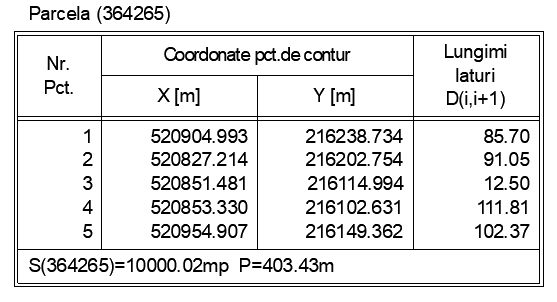 C.F. nr. 364265 AradVI. Descrierea tuturor efectelor semnificative posibile asupra mediului ale proiectului, în limita informaţiilor disponibile:A. Surse de poluanţi şi instalaţii pentru reţinerea, evacuarea şi dispersia poluanţilor în mediu:  a) protecţia calităţii apelor: Proiectul propus nu intră sub incidența prevederilor art. 48 și 54 din Legea apelor nr. 107/1996, cu modificările și completările ulterioare.– sursele de poluanţi pentru ape, locul de evacuare sau emisarul: În prezent parcela studiată nu dispune de retele de alimentare cu apă potabilă.Ape uzate menajerePentru investitia propusa, este necesara evacuarea apelor uzate menajera rezultata in urma consumului menajer.Apele uzate menajere rezultate de la obiectivul studiat se vor încadra din punct de vedere aîncărcării cu poluanţi în limitele stabilite conform NTPA 002/2005 din HG 188/2002 modificată şi completată prin HG 352/2005.In functie si de solutia tehnica emisa de catre operatorul retelei de canalizare, se propune ca apele uzate menajere sa fie evacaute prin intermediul unui camin de racord, conectat la reteaua stradala de canalizare menajera.Conform breviarului de calcul atasat, pentru obiectivul studiat rezulta urmatorul debit de apa uzata:-debit de calcul apa uzata menajera Qc=3 l/sCaminul de racord va fi amplasat pe domeniul public si va fi executat din beton, cu capac din fontă carosabil.In interiorul parcelei, apa menajera va fi preluata de la interiorul constructiilor prin intermediul unor retele de PVC-KG cu montaj ingropat sub limita de inghet.La intersectiile conductelor si la schimbarile de directie se vor monta caminte de vizitare de forma circulara, din material platic si vor fi prevazute cu capace carosabile.Pentru asigurarea unui montaj corect, reteaua de canalizare se va poza în tranşee dreptunghiulare cu lătimea de 0,70 m pe un strat de nisip de 10 cm si acoperita peste generatoare cu un strat de nisip gros de 30 cm.Patul de pozare a tuburilor se nivelează obligatoriu la panta din proiect, eventualele denivelări se completează prin săpare iar umpluturile se realizează cu nisip.După terminarea lucrărilor de montaj a tuburilor, înainte de executia umpluturilor se execută încercarea de etanşeitate a canalizării prin umplerea cu apă.După efectuarea probei de etanşeitate, se vor executa umpluturile în straturi de pământ de 15-20 cm grosime cu udarea fiecărui strat şi compactare cu maiul.La pozarea retelei se vor respecta toate prevederile caietului de sarcini privind executarea retelelor de canalizare din PVC.Ape uzate tehnologiceApele uzate tehnologice (strict cele din zona de productie beton), vor avea un circuit separat de apele de suprafata, ptr a putea fi gestionate individual, si nu vor fi evacuate la reteaua de canalizare.Acestea vor fi colectate in 2 bazine echipate cu agitator de unde vor fi reintroduse zilnic in consumul tehnologic.CANALIZAREA PLUVIALA:Pentru parcela studiata se propune realizarea unui sistem de colectare, epurare si inmagazinare a apelor pluviale.Apele pluviale conventional curate colectate de pe invelitoarea imobilului vor fi preluate printr-un sistem de canalizare separat si vor fi deversate intr-un bazin de retentie apa pluviala.Apele pluviale de pe platforma vor fi colectate cu ajutorul unor rigole si a unor guri de scurgere tip geiger, amplasate in zona carosabila.Curatarea apei de aluviuni cu dimensiuni mijlocii se va realiza la nivelul gurilor de scurgere tip geiger, acestea fiind prevazute cu cos de aluviuni.Apa denisipata va fi tratata prin intermediul unui separator de hidrocarburi cu capacitatea de80 l/s.Separatorul de hidrocarburi propus va respecta atat Normele Europene EN858-1 cat si alte prevederi si standarde europene in vigoare, iar parametrii rezultati vor respecta prevederile normativului NTPA 001/002 si Anexele publicate in Monitorul Oficial nr. 187 din 20 martie 2002.Apa pluviala tratata prin separatorul de hidrocarburi va fi colectata intr-un rezervor subteran pentru stocare apa pluviala, avand capacitatea de 38mc.Din bazinul de retentie apa pluviala stacata va fi descarcata prin intermediul unei pompe submersibile in Canalul CN2819 conform Aviz Nr. 10/08.12.2023 emis de Organizatia Utilizatorilor De Apa Pentru Irigat – Arad, Fantanele.Notă: Aceste soluții se pot modifica in faza de poiectare în urma obținerii Avezelor Tehnice de Rracordare la utilități, documentații care sunt deja depuse spre avizare.  În aceste avize tehnice se vor menționa modalitățile de racordare  fire prin prelungirea conductelor fie prin realizarea puțurilor forate șia a bazinelor vidanjabile. Acestea vor fi stabilite împreună cu beneficiarul după obțtinerea ATR pentru utilități. b) protecţia aerului:– sursele de poluanţi pentru aer, poluanţi, inclusiv surse de mirosuri: Sursele de impurificare ale atmosferei specifice funcţionării obiectivelor sunt:Surse staţionare dirijate – nu este cazul.Surse mobile – autovehicule. Acestea generează poluarea atmosferei cu CO, NOx, SO2, hidrocarburi nearse CmHn, particule. Emisiile de poluanţi sunt intermitente şi au loc de-a lungul drumurilor de acces la teren şi al traseului parcurs de autovehicule în incinta amplasamentului, precum şi în vecinătatea acestuia. Din datele prezentate se evidenţiează că emisiile atmosferice înregistrate pentru obiectivul studiat sunt în principal gaze de ardere de la autovehicule.– instalaţiile pentru reţinerea şi dispersia poluanţilor în atmosferă: Pentru îndeplinirea obiectivelor în domeniul protecţiei aerului se vor respecta prevederile Ordinului MAPAM 592/2002 privind aprobarea normativul privind stabilirea valorilor limită, a valorilor de prag, a criteriilor şi metodelor de evaluare a dioxidului de sulf, dioxidului de azot, oxizilor de azot, pulberilor in suspensie si monoxidului de carbon in aerul inconjurator. Utilajele de transport folosite în timpul construcţiei vor respecta HG 1209/2004, modificată prin HG 2176/2004, privind stabilirea procedurilor pentru aprobarea de tip a motoarelor destinate a fi montate pe maşini mobile nerutiere şi a motoarelor secundare destinate vehiculelor pentru transportul rutier de persoane sau de marfă şi stabilirea măsurilor de limitare a emisiilor de gaze şi particule poluante provenite de la acestea, în scopul protecţiei atmosferei.   c) protecţia împotriva zgomotului şi vibraţiilor:– sursele de zgomot şi de vibraţii: Prin realizarea proiectului, activităţile care pot fi considerate ca surse de zgomot se împart în două categorii:Surse specifice perioadei de execuţiePoluarea fonică reprezintă agresiunea continuă, determinată de diferite zgomote produse de maşini și motoarele acestora, utilaje, aparatură industrială sau casnică, în incinta contrucţiilor sau în afara acestora, zgomote care pot fi defavorizate de modul de amplasare şi izolarea constructivă a acestora;Surse specifice perioadei de exploatareActivităţile propuse în perioada de exploatare a obiectivului nu sunt generatoare de zgomot şi vibraţii cu valori semnificative. O sursa de zgomot si de vibratii pot fi cele generate de aprovizionare, realizata prin transport cu autocamioane de maxim 40t (max. 40db) care vor aproviziona Hala propusă.   – amenajările şi dotările pentru protecţia împotriva zgomotului şi vibraţiilor: Măsurile adoptate pentru limitarea impactului negativ al activității asupra zonelor invecinate au vizat organizarea incintei și a fluxului de autovehicule. Ca atare, proiectul va respecta cerinţele impuse de prevederile legale privind gestionarea zgomotului ambiental.  d) protecţia împotriva radiaţiilor:  – sursele de radiaţii: NU este cazul.  – amenajările şi dotările pentru protecţia împotriva radiaţiilor: NU este cazul.  e) protecţia solului şi a subsolului:– sursele de poluanţi pentru sol, subsol, ape freatice şi de adâncime: Prin realizarea proiectului, activităţile care pot fi considerate ca surse de impurificare a solului se împart în două categorii:Surse specifice perioadei de execuţieÎn perioada de execuţie a investiţiei nu există surse industriale de impurificare a solului cu poluanţi. Acestea pot apărea doar accidental, de exemplu prin pierderea de carburanţi de la utilajele folosite pentru realizarea lucrărilor de construcţie. Aceste pierderi sunt nesemnificative cantitativ şi pot fi înlăturate fără a avea efecte nedorite asupra solului.Surse specifice perioadei de exploatare.În perioada de funcţionare, sursele posibile de poluare ale solului pot fi: Depozitarea necorespunzatoare a deşeurilor de ambalaje şi menajere.– lucrările şi dotările pentru protecţia solului şi a subsolului: În vederea eliminării impactului asupra solului, prin proiect au fost prevăzute o serie de măsuri:Realizarea unui separator de hidrocarburi pentru zonele de acces rutier;Realizarea de spaţii adecvate pentru colectarea selectivă a deşeurilor menajere şi a deşeurilor din ambalaje;Lucrări de întreţinere a solului în zonele verzi, cu plantaţii de arbori şi amenajări peisagistice cu gazon, tufe decorative şi arbuşti.Lucrările de amenajare pentru spaţiile verzi propuse se execută cu material forestier si floricol adaptat climei, provenit din pepiniere şi alte plantaţii de arbuşti decorativi care, prin proprietătile lor biologice şi morfologice, au o valoare estetică şi ecologică şi nu afectează sănătatea populaţiei şi biosistemele existente în zonă. Se poate concluziona că, din punct de vedere al factorului de mediu sol, activitatea de pe amplasamentul studiat nu va reprezenta o sursă semnificativă de poluare.La executarea lucrărilor de decopertare se vor respecta condiţiile impuse prin actele de reglementare, precum şi legislaţia în vigoare, si se vor asigura conditii pentru depozitarea în siguranța a materialelor de construcție, astfel încât să nu blocheze căile de acces, să nu poată fi antrenate de vant sau de apele pluviale.Din punct de vedere al deşeurilor produse de activitatea obiectivului propus, se va respecta HG 856/2002 şi în general legislaţia în vigoare privind deşeurile, precum şi a legislaţia aplicabilă deşeurilor rezultate din ambalaje, respectiv HG 621/2005, pentru a nu se înfiltra în sol substanţe organice poluante. Vor fi luate măsuri pentru îndepartarea de pe teren a deșeurilor inerte și nepericuloase rezultate în urma lucrărilor și măsuri de prevenire a poluării solului, subsolului și a apelor cu produse poluante existente pe șantier (carburanți, lubrifianți, etc.).  f) protecţia ecosistemelor terestre şi acvatice:  – identificarea arealelor sensibile ce pot fi afectate de proiect: NU este cazul.  – lucrările, dotările şi măsurile pentru protecţia biodiversităţii, monumentelor naturii şi ariilor protejate: NU este cazul.  g) protecţia aşezărilor umane şi a altor obiective de interes public:  – identificarea obiectivelor de interes public, distanţa faţă de aşezările umane, respectiv faţă de monumente istorice şi de arhitectură, alte zone asupra cărora există instituit un regim de restricţie, zone de interes tradiţional şi altele: NU este cazul.  – lucrările, dotările şi măsurile pentru protecţia aşezărilor umane şi a obiectivelor protejate şi/sau de interes public: NU este cazul.  h) prevenirea şi gestionarea deşeurilor generate pe amplasament în timpul realizării proiectului/în timpul exploatării, inclusiv eliminarea:– lista deşeurilor (clasificate şi codificate în conformitate cu prevederile legislaţiei europene şi naţionale privind deşeurile), cantităţi de deşeuri generate: În incinta amplasamentului se apreciază că vor rezulta următoarele categorii de deşeuri posibile, ca urmare a activităţii desfăşurate:Deşeuri menajere şi asimilabile celor menajereDeşeuri de ambalajeDeşeuri de nămol din separator-decantorul de produse petroliereINVENTAR DEȘEURI preconizat a proveni din exploatare și activitatea de depozitare (mărfuri generale nepericuloase):– programul de prevenire şi reducere a cantităţilor de deşeuri generate: Prin proiectul propus, atât în interiorul obiectivelor cât și în incinta privată vor exista spații pentru depozitarea deșeurilor reciclabile, colectate selectiv, separat pentru carton și hârtie, plastic, metal, lemn și sticlă.– planul de gestionare a deşeurilor: Deşeurile menajere constituite din resturile care provin din consumurile personalului și vizitatorilor şi cele rezultate din ambalaje vor fi colectate selectiv în recipienţi cu această destinaţie şi vor fi preluate de societăţi autorizate, cu mijloace de transport adecvate, care nu permit împrăştierea lor. Deşeurile de produse petroliere (nămolul) din decantor-separatorul de produse petroliere se vor prelua de către firme abilitate pentru reciclarea sau incinerarea acestora. Pe amplasament nu vor fi  semnalate alte tipuri de deşeuri. Nu există efecte ireversibile.  i) gospodărirea substanţelor şi preparatelor chimice periculoase:– substanţele şi preparatele chimice periculoase utilizate şi/sau produse: NU este cazul.  – modul de gospodărire a substanţelor şi preparatelor chimice periculoase şi asigurarea condiţiilor de protecţie a factorilor de mediu şi a sănătăţii populaţiei: NU este cazul.B. Utilizarea resurselor naturale, în special a solului, a terenurilor, a apei şi a biodiversităţii.VII. Descrierea aspectelor de mediu susceptibile a fi afectate în mod semnificativ de proiect:– impactul asupra populaţiei, sănătăţii umane, biodiversităţii (acordând o atenţie specială speciilor şi habitatelor protejate), conservarea habitatelor naturale, a florei şi a faunei sălbatice, terenurilor, solului, folosinţelor, bunurilor materiale, calităţii şi regimului cantitativ al apei, calităţii aerului, climei (de exemplu, natura şi amploarea emisiilor de gaze cu efect de seră), zgomotelor şi vibraţiilor, peisajului şi mediului vizual, patrimoniului istoric şi cultural şi asupra interacţiunilor dintre aceste elemente. Natura impactului (adică impactul direct, indirect, secundar, cumulativ, pe termen scurt, mediu şi lung, permanent şi temporar, pozitiv şi negativ): În vederea asigurării protecţiei mediului şi a sănătăţii oamenilor, în cadrul prezentei documentaţii se prevăd toate măsurile ce se impun a fi luate. Lucrările proiectate nu influenţează negativ aşezările umane, ci sunt aşteptate cu interes de dezvoltatori / investitori.– extinderea impactului (zona geografică, numărul populaţiei/habitatelor/speciilor afectate): În conformitate cu „Planul de amenajare a teritoriului,  secţiunea III- zone protejate” şi anexele sale publicate în MO 152/12.04.2000, nu există zone ecologice de interes, desemnate în vecinătatea amplasamentului. În apropierea perimetrului studiat nu se află nici o arie de protecţie avifaunistică sau arii speciale de conservare  reglementate conform OUG nr. 236/2000 privind regimul ariilor naturale protejate, conservarea habitatelor naturale, a florei şi faunei sălbatice, cu modificările şi completările ulterioare.Depăşirea standardelor sau a valorilor limită de calitate a mediului – Considerăm că nu se depăşesc valorile limită.Folosirea terenului în mod intensiv - terenul are formă regulată, în suprafaţă totală de 10.000,00mp. Terenul ar putea fi ocupat e construcții în proporţie maximă de 60,00 %, incluzând construcțiile care intergrează echipamente tehnico-edilitare (post de transformare, ș.a.), respectând reglementările în vigoare în ceea ce priveşte coeficientul de ocupare a terenului. – magnitudinea şi complexitatea impactului: NU este cazul. – probabilitatea impactului: NU este cazul. – durata, frecvenţa şi reversibilitatea impactului: NU este cazul. – măsurile de evitare, reducere sau ameliorare a impactului semnificativ asupra mediului: NU este cazul. – natura transfrontalieră a impactului: NU este cazul.VIII. Prevederi pentru monitorizarea mediului - dotări şi măsuri prevăzute pentru controlul emisiilor de poluanţi în mediu, inclusiv pentru conformarea la cerinţele privind monitorizarea emisiilor prevăzute de concluziile celor mai bune tehnici disponibile aplicabile. Se va avea în vedere ca implementarea proiectului să nu influenţeze negativ calitatea aerului în zonă.Pentru îndeplinirea obiectivelor în domeniul protecţiei aerului se vor respecta prevederile Ordinului MAPAM 592/2002 privind aprobarea normativul privind stabilirea valorilor limită, a valorilor de prag, a criteriilor şi metodelor de evaluare a dioxidului de sulf, dioxidului de azot, oxizilor de azot, pulberilor in suspensie si monoxidului de carbon in aerul înconjurător. IX. Legătura cu alte acte normative şi/sau planuri/programe/strategii/documente de planificare:A. Justificarea încadrării proiectului, după caz, în prevederile altor acte normative naţionale care transpun legislaţia Uniunii Europene: Directiva 2010/75/UE (IED) a Parlamentului European şi a Consiliului din 24 noiembrie 2010 privind emisiile industriale (prevenirea şi controlul integrat al poluării), Directiva 2012/18/UE a Parlamentului European şi a Consiliului din 4 iulie 2012 privind controlul pericolelor de accidente majore care implică substanţe periculoase, de modificare şi ulterior de abrogare a Directivei 96/82/CE a Consiliului, Directiva 2000/60/CE a Parlamentului European şi a Consiliului din 23 octombrie 2000 de stabilire a unui cadru de politică comunitară în domeniul apei, Directiva-cadru aer 2008/50/CE a Parlamentului European şi a Consiliului din 21 mai 2008 privind calitatea aerului înconjurător şi un aer mai curat pentru Europa, Directiva 2008/98/CE a Parlamentului European şi a Consiliului din 19 noiembrie 2008 privind deşeurile şi de abrogare a anumitor directive, şi altele).NU este cazul.B. Se va menţiona planul/programul/strategia/documentul de programare/planificare din care face proiectul, cu indicarea actului normativ prin care a fost aprobat.Obiectivul propus este amplasat în intravilanul municipiului Arad, pe teren arabil aflat în proprietatea privată a READYMIX ROMANIA  S.R.L., în zona în care s-a aprobat „P.U.D.: aprobat prin HCLMA nr 214/2017 si 220 din 2018.X. Lucrări necesare organizării de şantier:  – descrierea lucrărilor necesare organizării de şantier: Pentru realizarea constructiei sunt necesare amplasarea de baracamente si platforme de depozitare a materialelor de constructie și a deseurilor rezultate din constructii, vestiare și grupuri sanitare uscate, bransament pentru alimentare provizorie cu apa si energie electrica.  – localizarea organizării de şantier: pe amplasamentul investiției.  – descrierea impactului asupra mediului a lucrărilor organizării de şantier: NU este cazul.  – surse de poluanţi şi instalaţii pentru reţinerea, evacuarea şi dispersia poluanţilor în mediu în timpul organizării de şantier: Utilajele folosite pentru transport în vederea organizării de șantier și pentru execuția imobilului. Acestea generează poluarea atmosferei cu CO, NOx, SO2, hidrocarburi nearse CmHn, particule.– dotări şi măsuri prevăzute pentru controlul emisiilor de poluanţi în mediu: utilajele folosite pentru transport în vederea organizării de șantier și pentru execuția imobilului vor respecta HG 1209/2004 modificată prin HG 2176/2004 privind stabilirea procedurilor pentru aprobarea de tip a motoarelor destinate a fi montate pe maşini mobile nerutiere şi a motoarelor secundare destinate vehiculelor pentru transportul rutier de persoane sau de marfă şi stabilirea măsurilor de limitare a emisiilor de gaze şi particule poluante provenite de la acestea, în scopul protecţiei atmosferei. XI. Lucrări de refacere a amplasamentului la finalizarea investiţiei, în caz de accidente şi/sau la încetarea activităţii, în măsura în care aceste informaţii sunt disponibile:  – lucrările propuse pentru refacerea amplasamentului la finalizarea investiţiei, în caz de accidente şi/sau la încetarea activităţii: dupa terminarea executiei lucrarilor, în caz de accidente și/sau la încetarea activității se va reface cadrul natural al amplasamentului prin nivelarea terenului, însămintarea de iarba și plantarea de arbusti specifici zonei.  – aspecte referitoare la prevenirea şi modul de răspuns pentru cazuri de poluări accidentale: NU este cazul.  – aspecte referitoare la închiderea/dezafectarea/demolarea instalaţiei: NU este cazul.  – modalităţi de refacere a stării iniţiale/reabilitare în vederea utilizării ulterioare a terenului: NU este cazul.XII. Anexe - piese desenate:1. planul de încadrare în zonă a obiectivului şi planul de situaţie, cu modul de planificare a utilizării suprafeţelor; formele fizice ale proiectului (planuri, clădiri, alte structuri, materiale de construcţie şi altele); planşe reprezentând limitele amplasamentului proiectului, inclusiv orice suprafaţă de teren solicitată pentru a fi folosită temporar (planuri de situaţie şi amplasamente);2. schemele-flux pentru procesul tehnologic şi fazele activităţii, cu instalaţiile de depoluare: NU este cazul.3. schema-flux a gestionării deşeurilor: NU este cazul.4. alte piese desenate, stabilite de autoritatea publică pentru protecţia mediului: NU este cazul.XIII. Pentru proiectele care intră sub incidenţa prevederilor art. 28 din Ordonanţa de urgenţă a Guvernului nr. 57/2007 privind regimul ariilor naturale protejate, conservarea habitatelor naturale, a florei şi faunei sălbatice, aprobată cu modificări şi completări prin Legea nr. 49/2011, cu modificările şi completările ulterioare, memoriul va fi completat cu următoarele: NU este cazul.  a) descrierea succintă a proiectului şi distanţa faţă de aria naturală protejată de interes comunitar, precum şi coordonatele geografice (Stereo 70) ale amplasamentului proiectului. Aceste coordonate vor fi prezentate sub formă de vector în format digital cu referinţă geografică, în sistem de proiecţie naţională Stereo 1970, sau de tabel în format electronic conţinând coordonatele conturului (X, Y) în sistem de proiecţie naţională Stereo 1970: NU este cazul.  b) numele şi codul ariei naturale protejate de interes comunitar: NU este cazul.  c) prezenţa şi efectivele/suprafeţele acoperite de specii şi habitate de interes comunitar în zona proiectului: NU este cazul.  d) se va preciza dacă proiectul propus nu are legătură directă cu sau nu este necesar pentru managementul conservării ariei naturale protejate de interes comunitar: NU este cazul. Proiectul propus nu intră sub incidența art. 28 din Ordonanța de urgență a Guvernului nr. 57/2007 privind regimul ariilor natural protejate, conservarea habitatelor natural, a florei și faunei sălbatice, aprobată cu modificări și completări prin Legea nr. 49/2011.  e) se va estima impactul potenţial al proiectului asupra speciilor şi habitatelor din aria naturală protejată de interes comunitar: NU este cazul.  f) alte informaţii prevăzute în legislaţia în vigoare: NU este cazul.XIV. Pentru proiectele care se realizează pe ape sau au legătură cu apele, memoriul va fi completat cu următoarele informaţii, preluate din Planurile de management bazinale, actualizate: NU este cazul. Proiectul propus nu intră sub incidența prevederilor art. 48 și 54 din Legea apelor nr. 107/1996, cu modificările și completările ulterioare.  1. Localizarea proiectului:  – bazinul hidrografic: NU este cazul.  – cursul de apă: denumirea şi codul cadastral: NU este cazul.  – corpul de apă (de suprafaţă şi/sau subteran): denumire şi cod: NU este cazul.  2. Indicarea stării ecologice/potenţialului ecologic şi starea chimică a corpului de apă de suprafaţă; pentru corpul de apă subteran se vor indica starea cantitativă şi starea chimică a corpului de apă: NU este cazul.  3. Indicarea obiectivului/obiectivelor de mediu pentru fiecare corp de apă identificat, cu precizarea excepţiilor aplicate şi a termenelor aferente, după caz: NU este cazul.XV. Criteriile prevăzute în anexa nr. 3 la Legea nr. 292 / 2018 privind evaluarea impactului anumitor proiecte publice şi private asupra mediului se iau în considerare, dacă este cazul, în momentul compilării informaţiilor în conformitate cu punctele III-XIV: NU este cazul.Suprafaţa terenului:10.000,00mp mpSuprafața construită containereCca. 261,89 mpSuprafața construită desfășurată containereCca. 261,89 mp SC platforma betoane Cca. 783,70 mpSCD platforma betoaneCca. 783,70 mpSC/SCD patforma betoane + containereCca. 1045,59mpPlatforme betonate, circulații, parcări Cca. 7187,00 mp Spații verziCca. 1857,25 mpNr. crt.INCINTA STUDIATĂC.F. nr. 364265 Arad   EXISTENT   EXISTENTPROPUSPROPUSNr. crt.INCINTA STUDIATĂC.F. nr. 364265 Aradmp%mp%Nr. crt.INCINTA STUDIATĂC.F. nr. 364265 Arad10.000,00 100,00 10.000,00 100,001 Patforma betoane + containere0,000,00    1045,59        11,443Platforme, circulații, TE       0,00     0,007187,00         71,875Spații verzi     10.000,00     100,00  1857,25        18,576TOTAL GENERAL10.000,00   100,0010.000,00100,00Nr. CrtDenumire deșeuCantitateprodusă estimatăCod deșeuMod de stocare temporarăDenumire firma eliminare/valorificare deșeuri1Materii care nu se preteaza consumului sau procesării0,66 t/an02 02 03Selectiv, în container/recipient, pe suprafață betonatăSe va încheia contract pentru eliminare / valorificare3Uleiuri minerale neclorurate de motor, de transmisie și de ungere20 l/an13 05 02*Se vor ridica direct de societatea de prestări serviciiSe va încheia contract pentru eliminare / valorificare4Ambalaje de hârtie și carton10 t/an15 01 01Selectiv, în container/recipient, pe suprafață betonatăSe va încheia contract pentru eliminare / valorificare5Ambalaje de materiale plastice1,66 t/an15 01 02Selectiv, în container/recipient, pe suprafață betonatăSe va încheia contract pentru eliminare / valorificare 6Ambalaje de lemn0,5 t/an15 01 03Selectiv pe suprafața betonatăSe va încheia contract pentru eliminare / valorificare7Ambalaje de fier0,5 t/an15 01 04Selectiv, în container/recipient, pe suprafață betonatăSe va încheia contract pentru eliminare / valorificare8Baterii alcaline16,6 kg/an16 06 04 Selectiv, în recipient, pe suprafața impermeabilizatăSe va încheia contract pentru eliminare / valorificare9Baterii si acumulatori16,6 kg/an20 01 33*20 01 34Selectiv, în recipient, pe suprafața impermeabilizatăSe va încheia contract pentru eliminare / valorificare10Deșeuri de la deznisipatoare16,6 kg/an19 08 02Se vor ridica direct de societatea de prestări serviciiSe va încheia contract pentru eliminare / valorificare11Tuburi fluorescente și alte deșeuri cu conținut de mercur16,6 kg/an20 01 21*Selectiv, în container/recipient, pe suprafață betonatăSe va încheia contract pentru eliminare / valorificare12Echipamente abandonate cu continut de CFC (clorofluorocarburi) (de la echipamentele uzate moral, depășite ca și parametri de funcționare)16,6 kg/an20 01 23*Selectiv, în container/recipient, pe suprafață betonatăSe va încheia contract pentru eliminare / valorificare13Echipamente electrice și electronice casate, altele decât cele specificate la 20 01 21, 20 01 23 si 20 01 3516,6kg/an20 01 36Selectiv, în container/recipient, pe suprafață betonatăSe va încheia contract pentru eliminare / valorificare14Lemn, altul decât cel specificat la 20 01 37(din componența produselor defecte sau returnate)0,3 t/an20 01 38 Selectiv, în container/recipient, pe suprafață betonatăSe va încheia contract pentru eliminare / valorificare15Metale (din componenta produselor defecte sau returnate)0,3 t/an20 01 40 Selectiv, în container/recipient, pe suprafață betonatăSe va încheia contract pentru eliminare / valorificare16Deșeuri municipale amestecate16,6mc/an20 03 01În container /recipient, pe suprafață betonatăSe va încheia contract pentru eliminare / valorificareȘef proiect:Arh. Ella FalcăÎntocmit, Arh. Arina ȘUGAR
